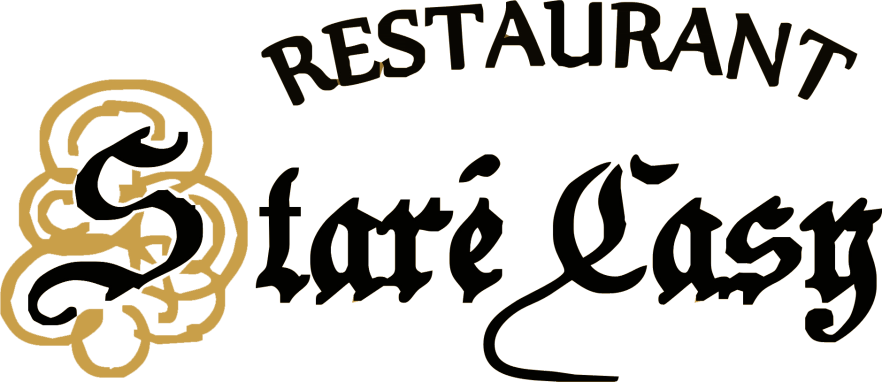 Jídelní lístek PondělíBramboračka Hovězí kýta s rajskou omáčkou a těstovinami ÚterýKuřecí vývar se zeleninou a nudlemi Kuřecí prsíčka na másle s vařeným bramborem a zeleninovým salátemČtvrtekZeleninová polévka Dukátové buchtičky s vanilkovým krémem a šlehačkouPátekHovězí polévka se zeleninou a kapánímSmažený kuřecí řízek s bramborovou kaší a okurkou